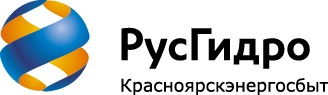  Пресс-релизКрасноярскэнергосбыт обращает внимание жителей края: до 1 июня необходимо пройти регистрацию в личном кабинете клиента на сайте компанииПАО «Красноярскэнергосбыт» сообщает, что до 1 июня 2017 года абонентам компании необходимо пройти регистрацию в личном кабинете клиента. После 1 июня воспользоваться возможностями сервиса «Личный кабинет» без применения логина и пароля будет невозможно. Введение обязательной регистрации необходимо для защиты личной информации пользователей – это позволит закрыть доступ к данным клиентов для посторонних лиц.В личном кабинете на сайте ПАО «Красноярскэнергосбыт» клиенты могут передавать показания, просматривать историю начислений и платежей, баланс лицевого счета, вносить плату за электроэнергию и взнос на капитальный ремонт с помощью банковских карт, получать консультации специалистов и совершать обмен сканами документов. Клиентам компании необходимо один раз пройти несложную процедуру регистрации. После регистрации для входа в личный кабинет нужно указать адрес электронной почты или номер телефона и пароль. Паролем может стать любое сочетание букв, цифр и/или символов на английском языке. Подробные инструкции по регистрации и работе в личном кабинете выложены на сайте krsk-sbit.ru в разделе «Это важно».Ранее в личный кабинет можно было войти по номеру лицевого счета и фамилии собственника жилья. Это создавало угрозу несанкционированного доступа к персональным данным клиентов ПАО «Красноярскэнергосбыт».«Красноярскэнергосбыт временно, до 1 июня, оставил клиентам возможность передавать показания и входить в личный кабинет без регистрации по номеру лицевого счета и фамилии, - прокомментировала заместитель исполнительного директора ПАО «Красноярскэнергосбыт» по реализации Юлия Смирнова. – Но мы настоятельно рекомендуем жителям регистрироваться уже сейчас. Специалисты Красноярскэнергосбыта помогут разобраться со всеми возникающими вопросами. Например, на любом абонентском участке можно обратиться к контролеру, который вместе с Вами пройдет все этапы регистрации. Можно также обратиться в «Виртуальную приемную» на сайте, в официальные группы ПАО «Красноярскэнергосбыт» в социальных сетях или к консультантам по телефонам (391) 257-67-05, 8-800-700-24-57». Работа личного кабинета поддерживается всеми современными браузерами и операционными системами. Кроме того, сервис доступен владельцам смартфонов, коммуникаторов и планшетов, работающих на операционных системах Android, Windows Phone и iOS. Справка:Группа «РусГидро» - один из крупнейших российских энергетических холдингов, объединяющий более 90 объектов возобновляемой энергетики в РФ и за рубежом, тепловые электростанции и электросетевые активы на Дальнем Востоке, а также энергосбытовые компании и научно-проектные институты. Установленная мощность электростанций, входящих в состав РусГидро, включая Богучанскую ГЭС, составляет 38,9 ГВт.ПАО «Красноярскэнергосбыт» является гарантирующим поставщиком электрической энергии на территории Красноярского края.  Компания осуществляет сбыт электроэнергии, оказывает услуги по энергоаудиту, контролю и ремонту приборов учета электроэнергии, агентским договорам.  Красноярскэнергосбыт входит в структуру АО «ЭСК «РусГидро» (51,75% ДЗО ПАО «РусГидро») и является одним из крупнейших поставщиков электроэнергии в регионе с долей рынка в 34,6%. Красноярскэнергосбыт является управляющей компанией для 200 более, чем многоквартирных домов в городах Шарыпово, Канск, Кодинск. Красноярскэнергосбыт признан Службой строительного надзора и жилищного контроля лучшей территориальной управляющей компанией Красноярского края по итогам работы в 2014 году. По итогам 2013 года ПАО «Красноярскэнергосбыт» признано лучшей жилищной организацией Красноярского края в рейтинге госкорпорации «Фонд содействия реформированию ЖКХ». В общероссийском топ-листе компания заняла 12 место. Всего в рейтинг включено более 38 000 управляющих компаний и ТСЖ. 25 декабря 2012 года ПАО «Красноярскэнергосбыт приступило к оказанию услуг водоснабжения и водоотведения в пос. Дубинино (муниципальное образование г.Шарыпово). Услуги оказываются на основании договора аренды инженерных сетей водоснабжения и водоотведения для  оказания коммунальных услуг населению и юридическим лицам.  В 2015 году компания обслужила 1,1 млн физических и  31,2 тыс. юридических лиц.  Контактная информация:ПАО «Красноярскэнергосбыт»Оксана Коробейникованачальник отдела PRТел.: +7-953-585-48-17pr@kes.esc-rushydro.ru